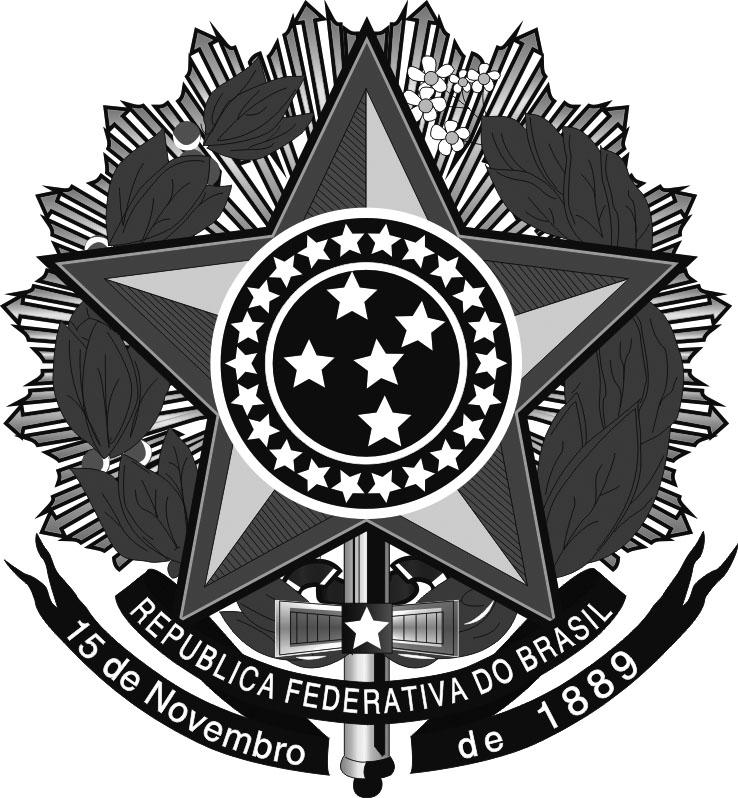 MINISTÉRIO DA EDUCAÇÃOSecretaria de Educação Profissional e TecnológicaInstituto Federal de Educação, Ciência e Tecnologia do Rio Grande do SulSOLICITAÇÃO DE NOVA CONTRATAÇÃODADOS DA CONTRATAÇÃO:Número do processo licitatório:UASG: DADOS DA ÁREA REQUISITANTE:Campus/Reitoria: Setor Requisitante:Nome de contato:E-mail e telefone do contato:2.   SOLICITAÇÃO: Número do item: Descrição do item: Valor estimado ano vigente: R$  Valor estimado ano subsequente: R$ 3.  DATA DE INÍCIO DA VIGÊNCIA (em caso de obra, indicar também a data de início da execução):4. INDICAÇÃO DA EQUIPE DE FISCALIZAÇÃO (Art. 40 da IN MPDG n° 05/2017) contendo nome e SIAPE do servidor:    Gestor do contrato e fiscais técnico, administrativo, setorial e seus substitutos, no que couber.Obs: Na ausência de fiscal durante a execução contratual as atribuições inerentes às atividades deste serão do gestor do contrato.5.  APROVAÇÃO DA AUTORIDADE MÁXIMA DA ÁREA REQUISITANTE:     Nome, SIAPE e portaria de designação6.  APROVAÇÃO DO ORDENADOR DE DESPESAS:     Nome, SIAPE e portaria de designaçãoObs: escrever documento no SIPAC e solicitar assinaturas dos servidores indicados nos itens 4, 5 e 6.